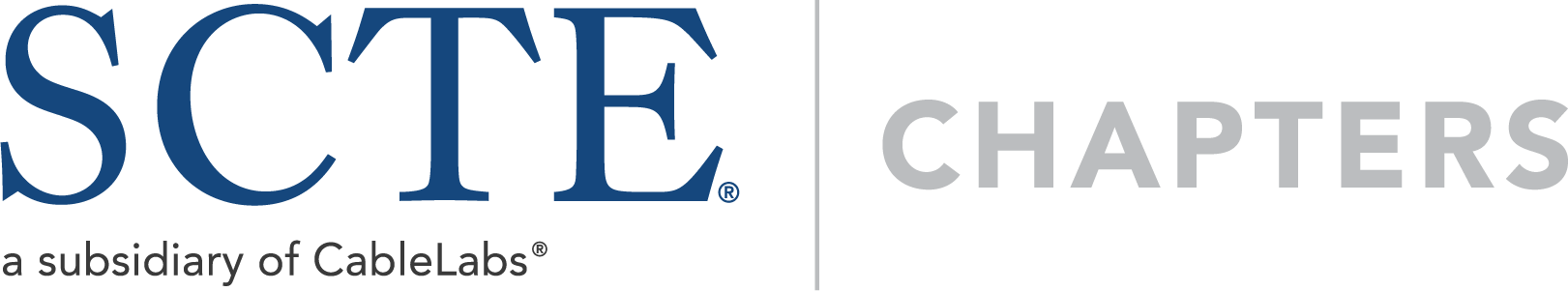 Meeting Report Form – In PersonTo receive points, submit within 30 days of the meeting. For compliance credit the form and attendance information must be submitted within 90 days of the event. Please complete the entire form, send the original to SCTE and keep a copy for your files.  Meeting Group/Chapter 	Contact Person 		 E-mail Address 	Additional Chapters Participating 	Event Title 	Meeting Date 		Start Time 		End Time 	Select all that apply to this event:   Vendor Day     	   Technical Session        	   Cable-Tec Games       	   Certification Testing   Webinar	   Other ______________________Submit a roster of attendees to get full credit for the meeting/training. 	The roster should include the following information:		Name	 Company Name   Address   Job Title   Phone number    E-mail address    Member ID #Additional Matrix PointsDid the chapter make a presentation about the benefits of joining SCTE?  Yes  	  No  Did anyone test during the meeting?  Yes  	  No  	Names 	
Was there an interactive element to the training?  Yes  	  No  If so describe: Speaker InformationTo provide chapters with current speakers, we ask that you supply the following information:Speaker #1 Contact Information:Name:  _________________________________	Company:  ________________________________    E-mail:  ___________________________________Subject matter: Would you recommend this speaker? 		Yes  	  No  Speaker #2 Contact Information:Name:  _________________________________	Company:  ________________________________    E-mail:  ___________________________________Subject matter: Would you recommend this speaker? 		Yes  	  No  Speaker #3 Contact Information:Name:  _________________________________	Company:  ________________________________E-mail:  __________________________________Subject matter: Would you recommend this speaker? 		Yes  	  No  Please complete this form and return to SCTE at chapters@scte.orgLocation City/Office   Attendees   Speaker(s)Total AttendingLocation City/Office   Attendees   Speaker(s)Total AttendingLocation City/Office   Attendees   Speaker(s)Total AttendingLocation City/Office   Attendees   Speaker(s)Total Attending